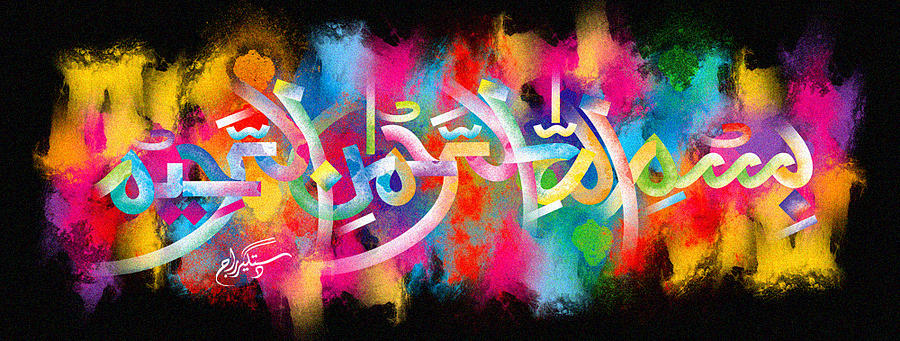 The Miracle Avocado SeedThe Exclusive Islamic Miracle Photographs of Dr Umar Elahi AzamFriday 6th November 2015Manchester, UKIntroductionThis avocado pear seed had The Name of Allah , and that of Muhammad  on its exterior surface.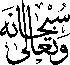 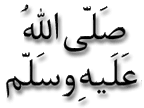 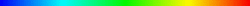 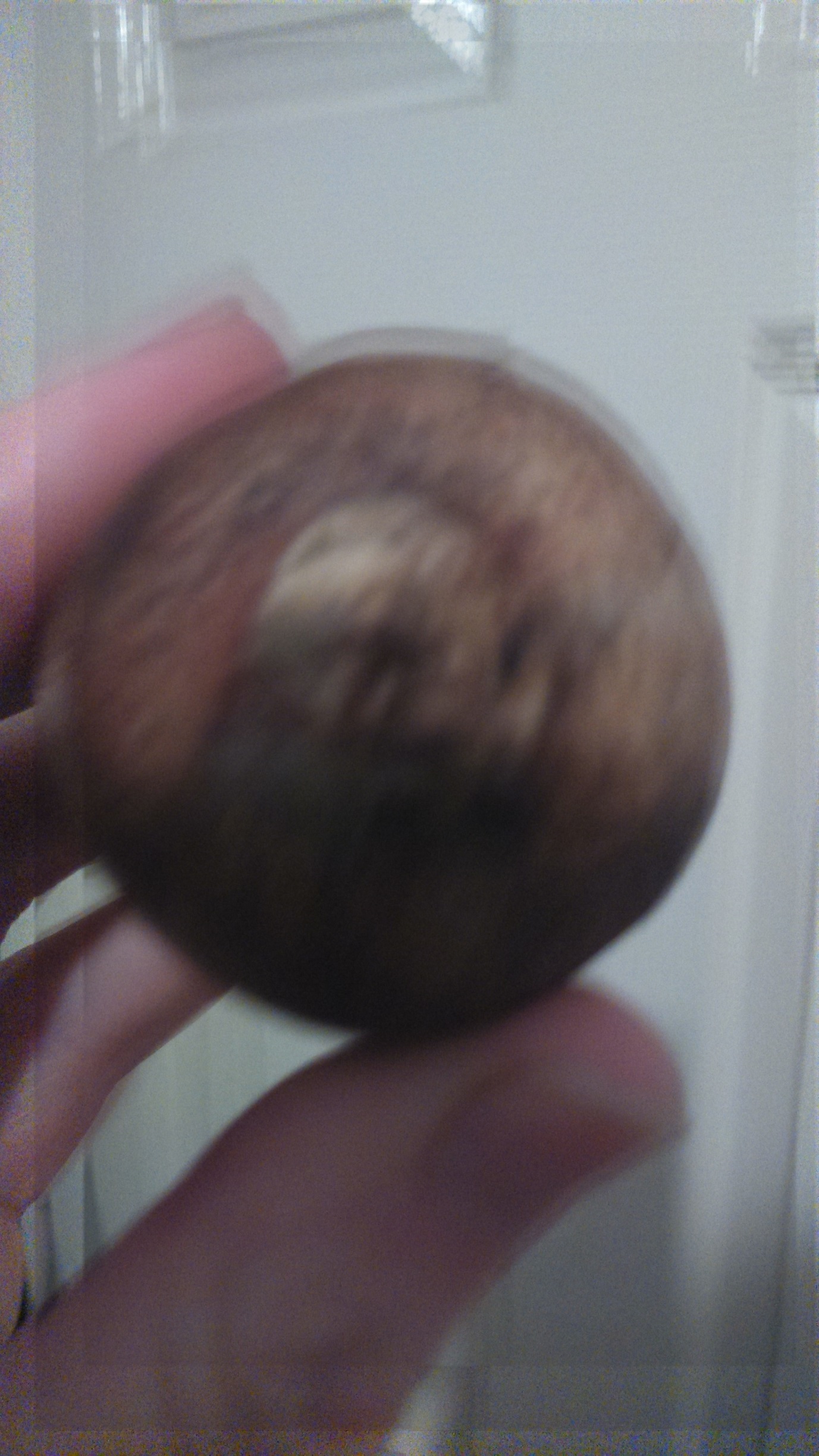 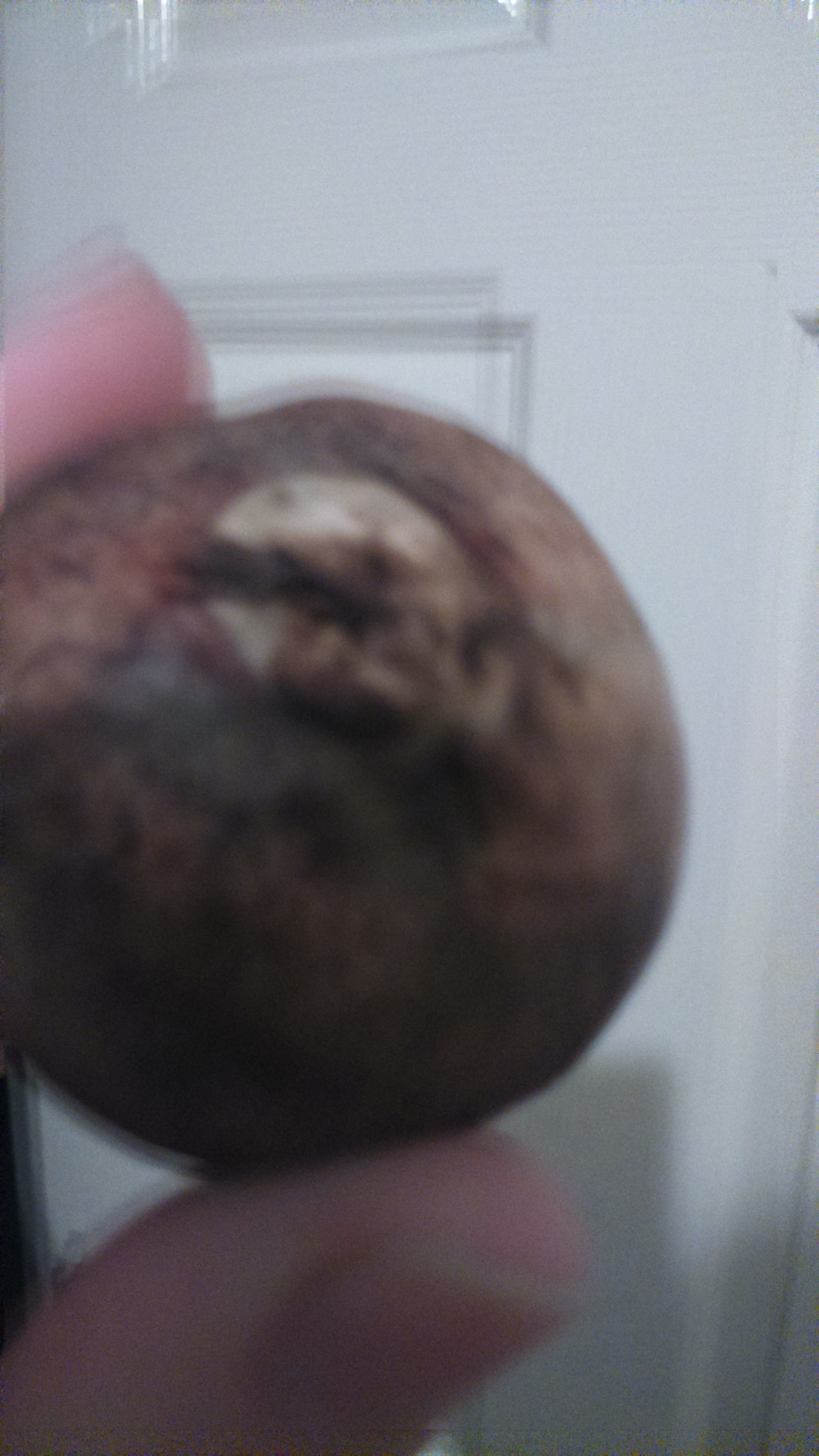 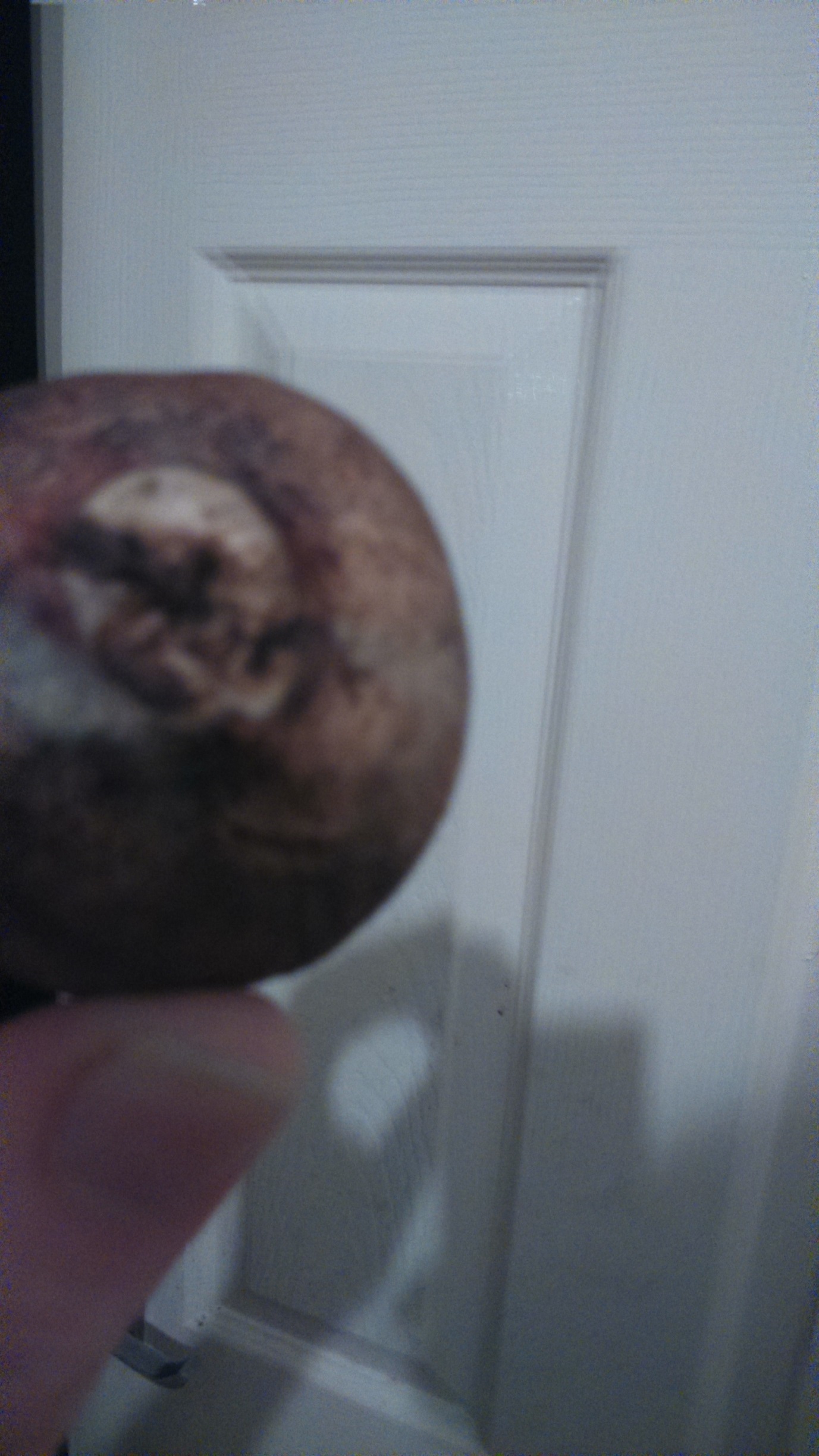 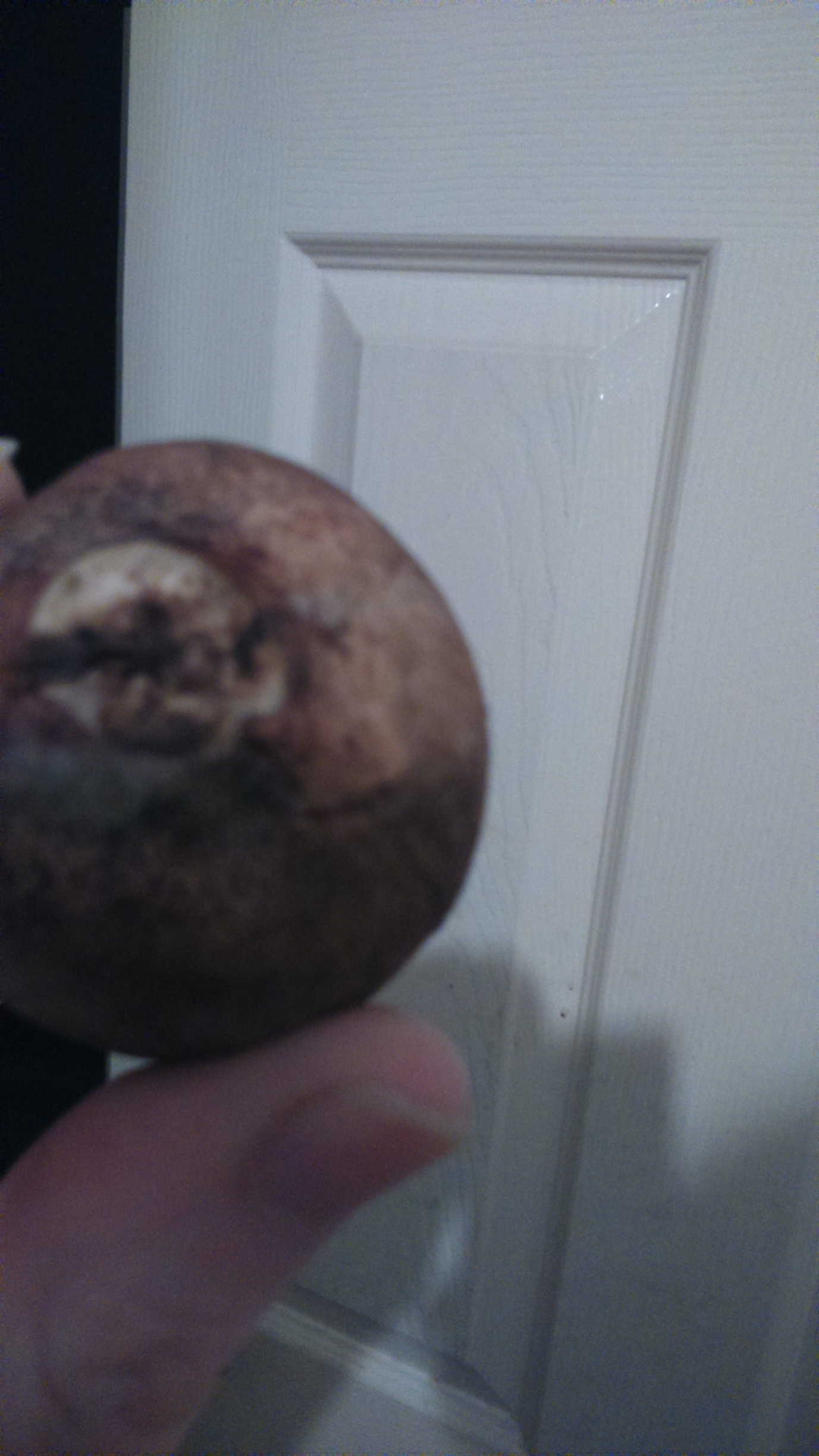 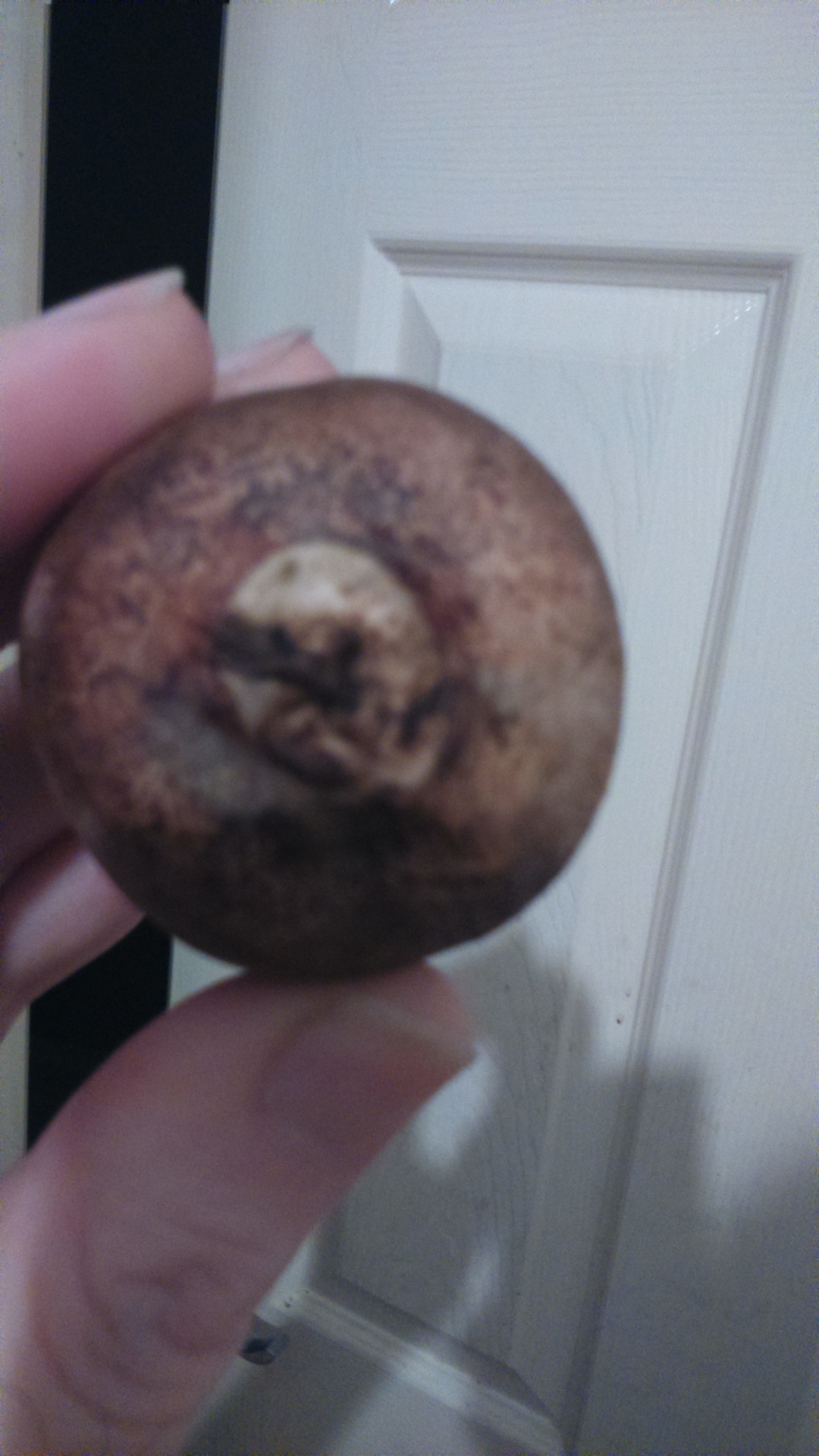 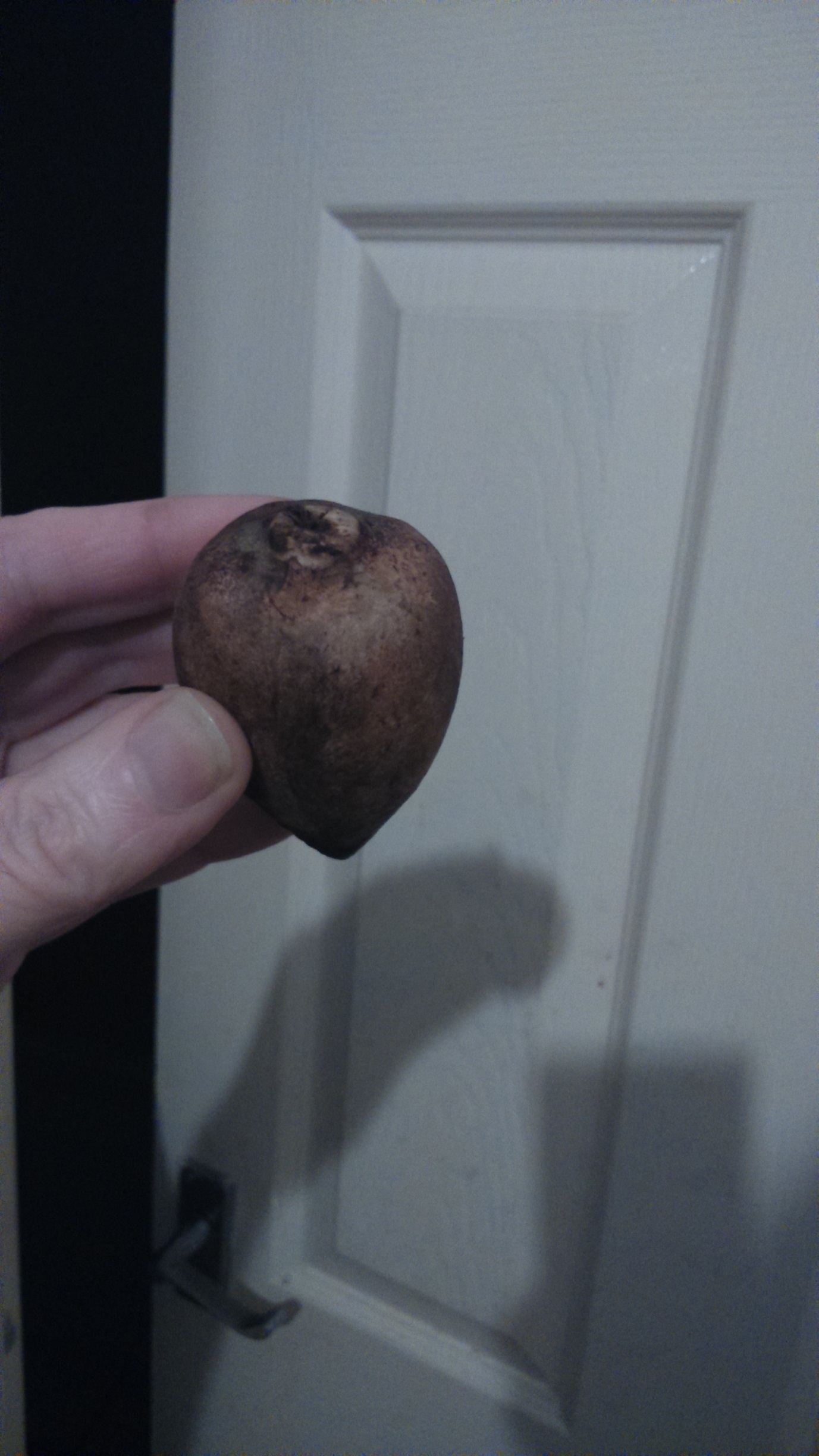 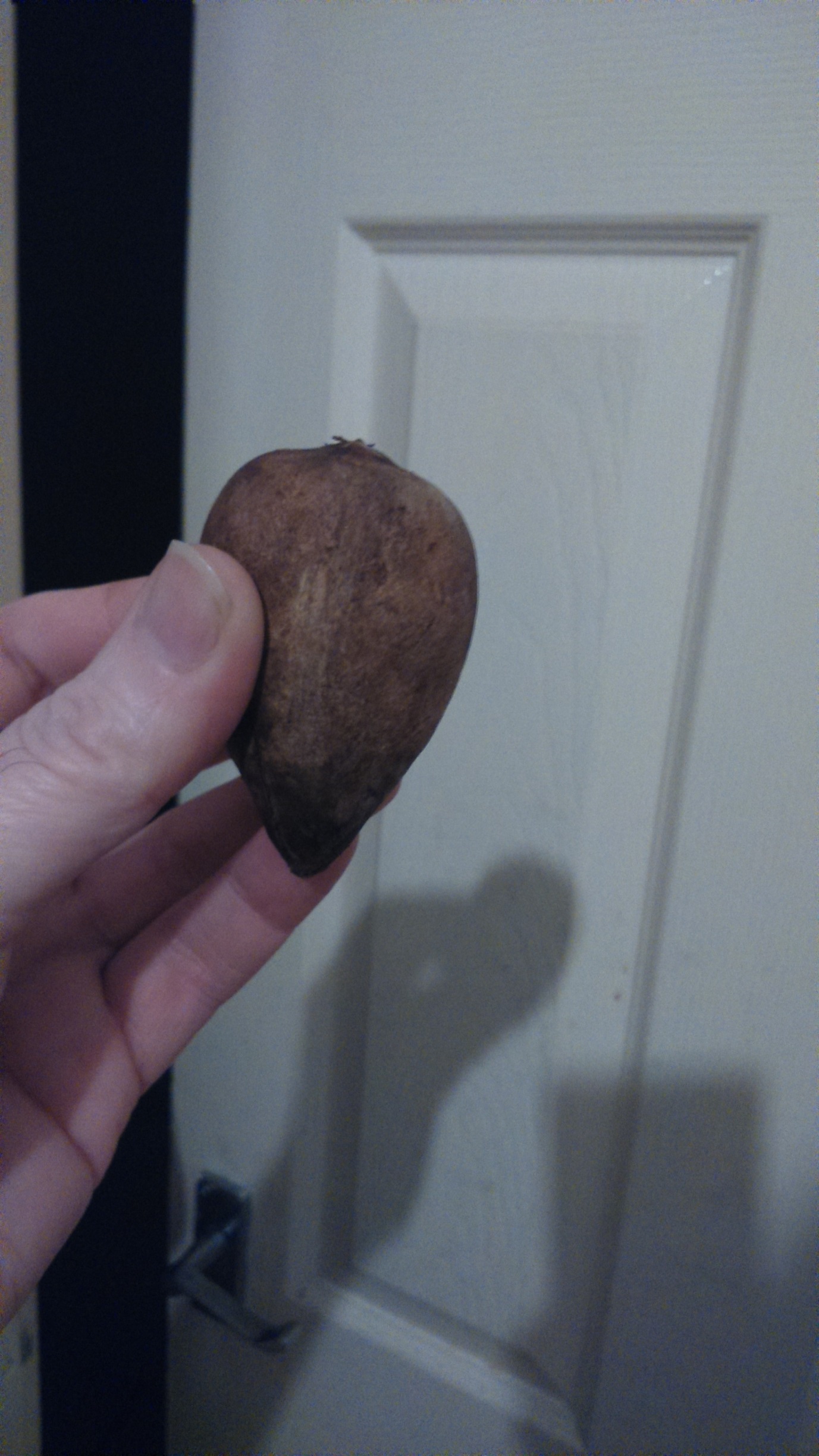 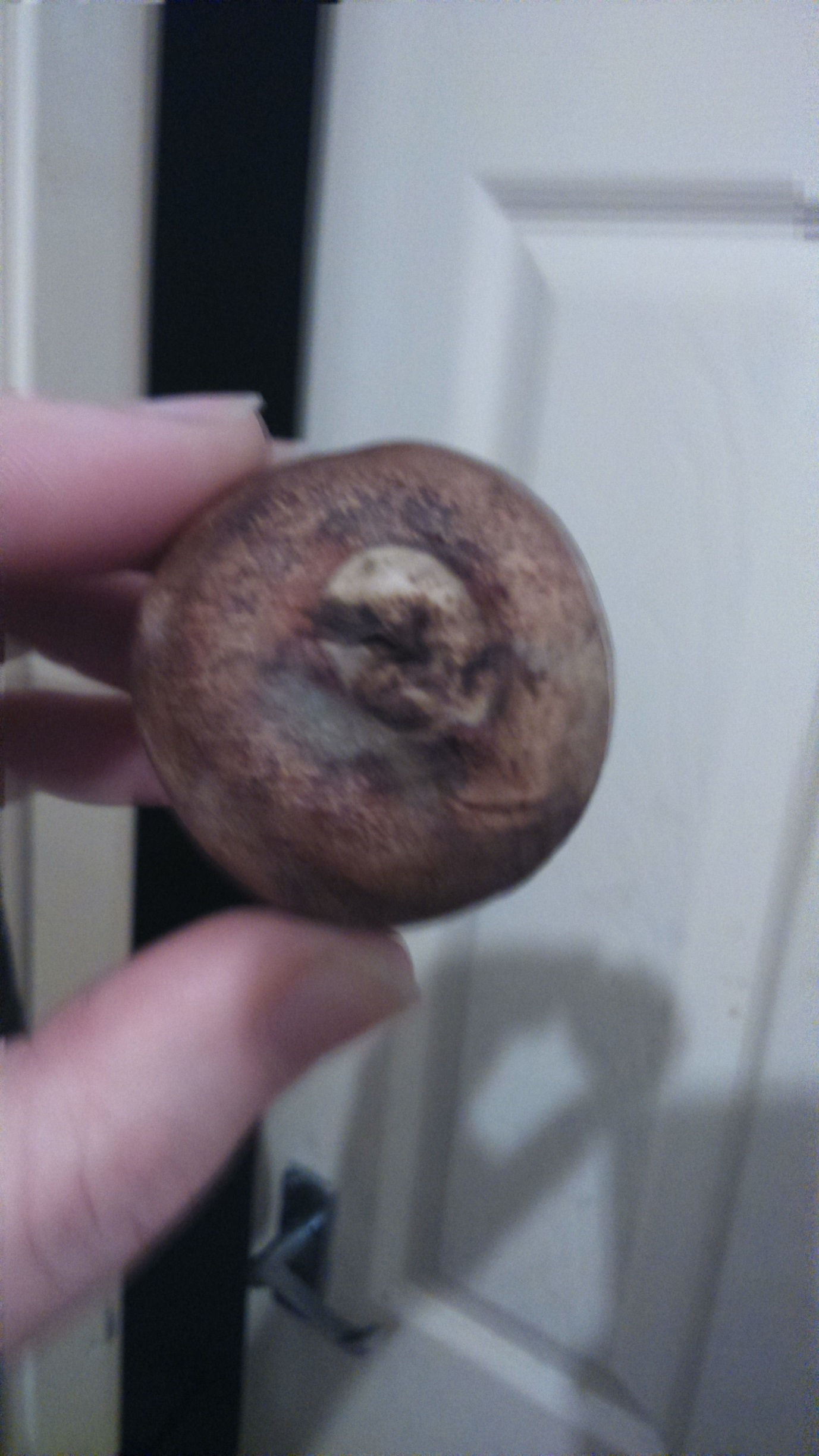 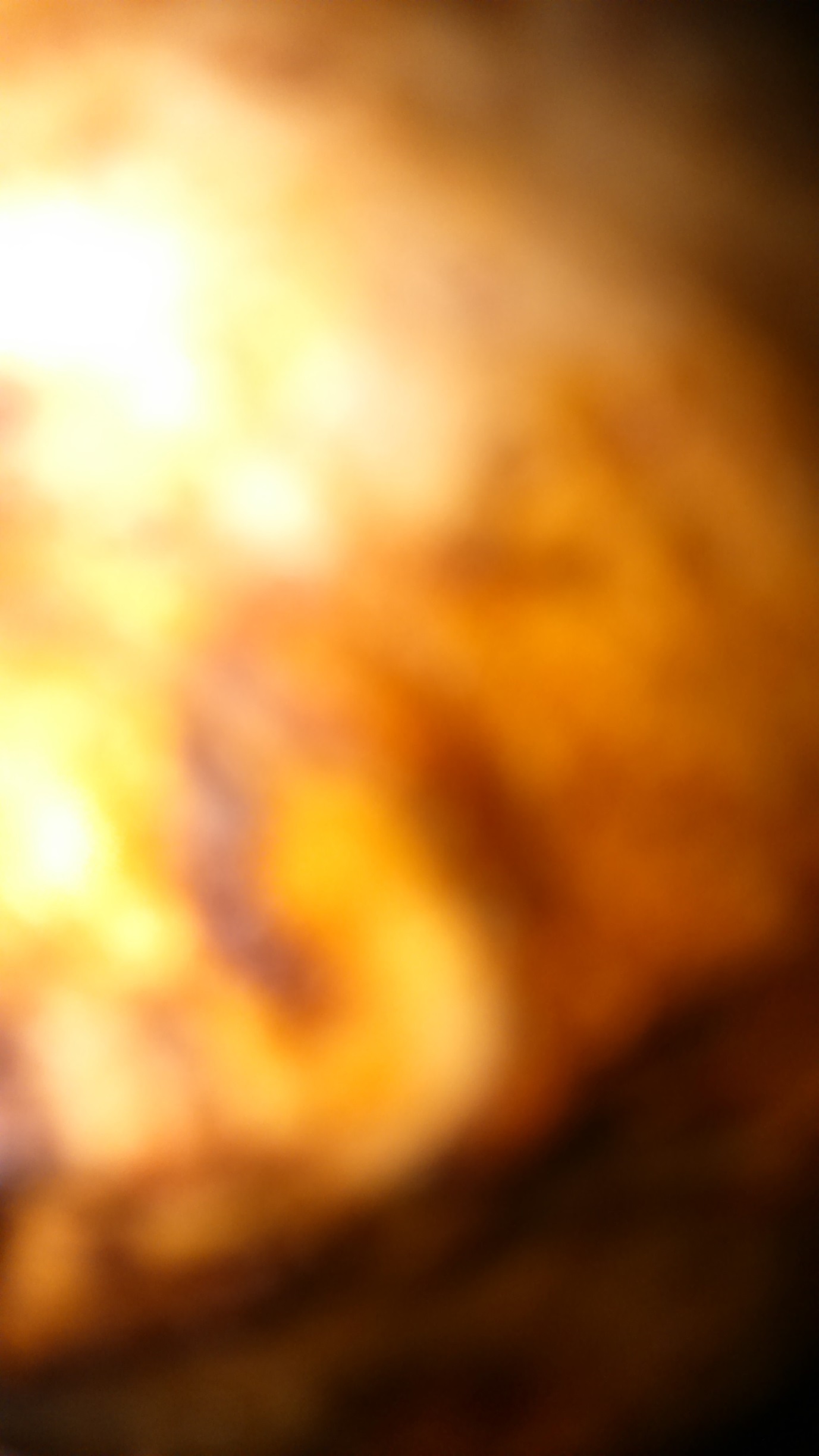 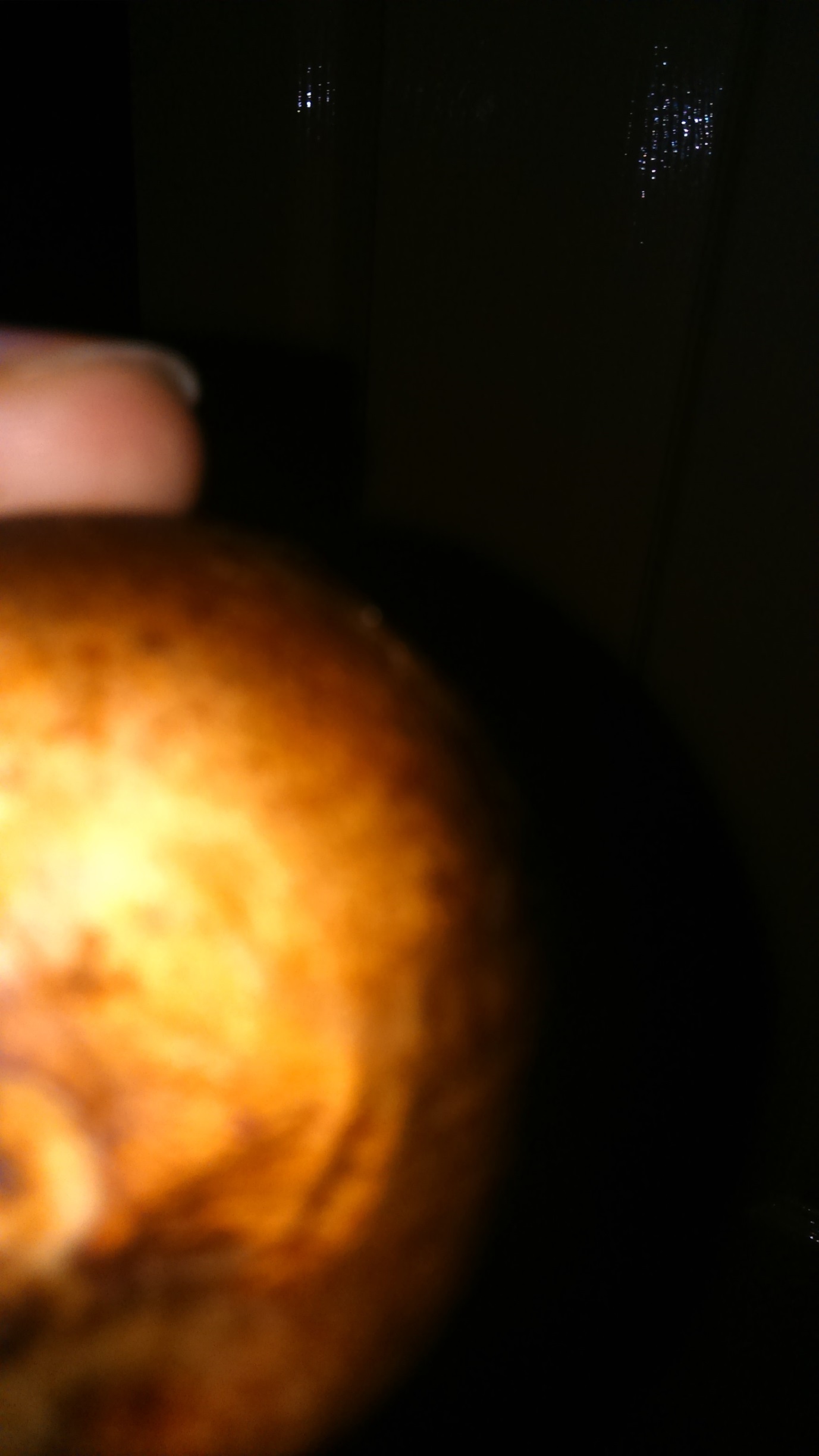 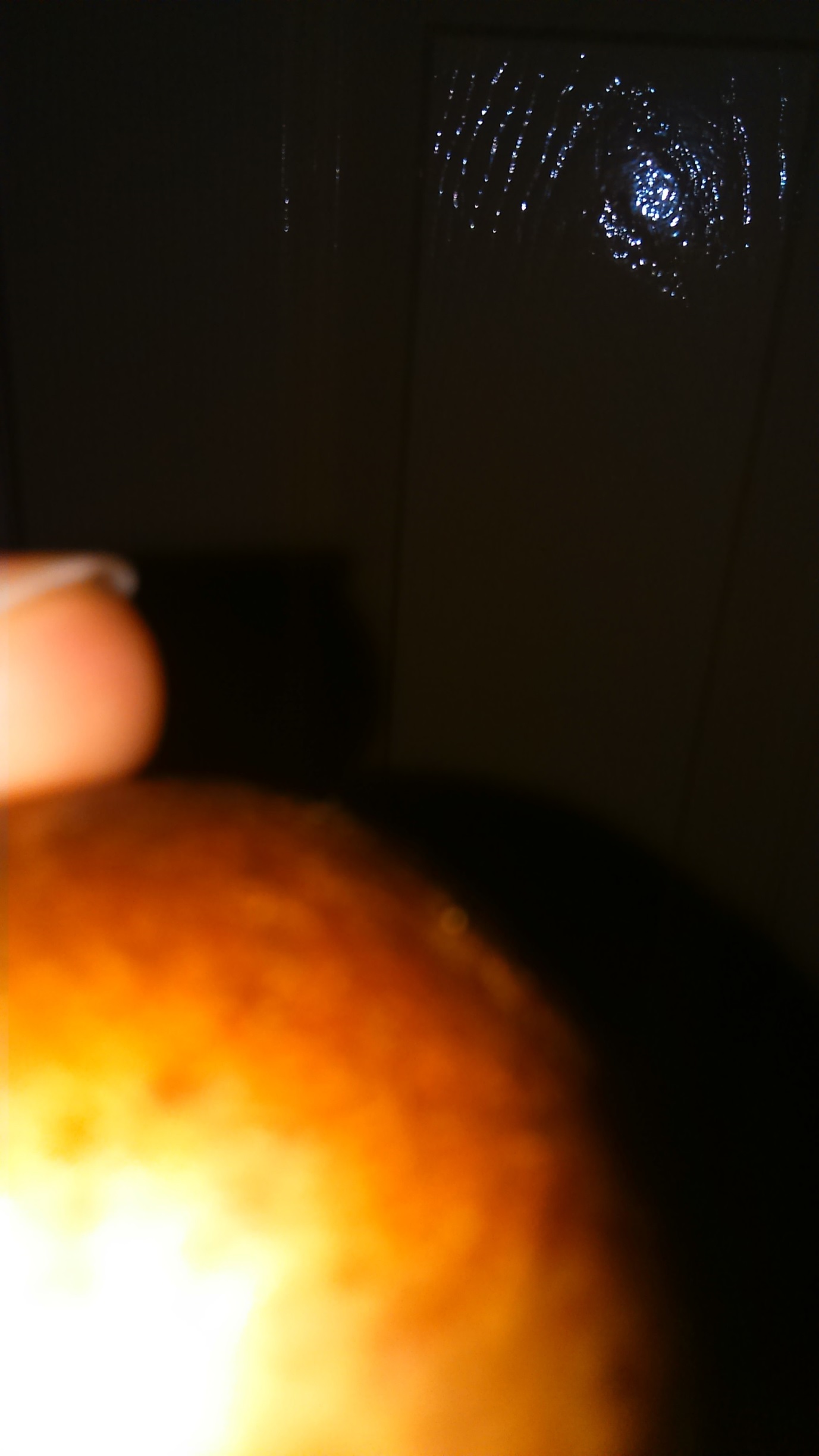 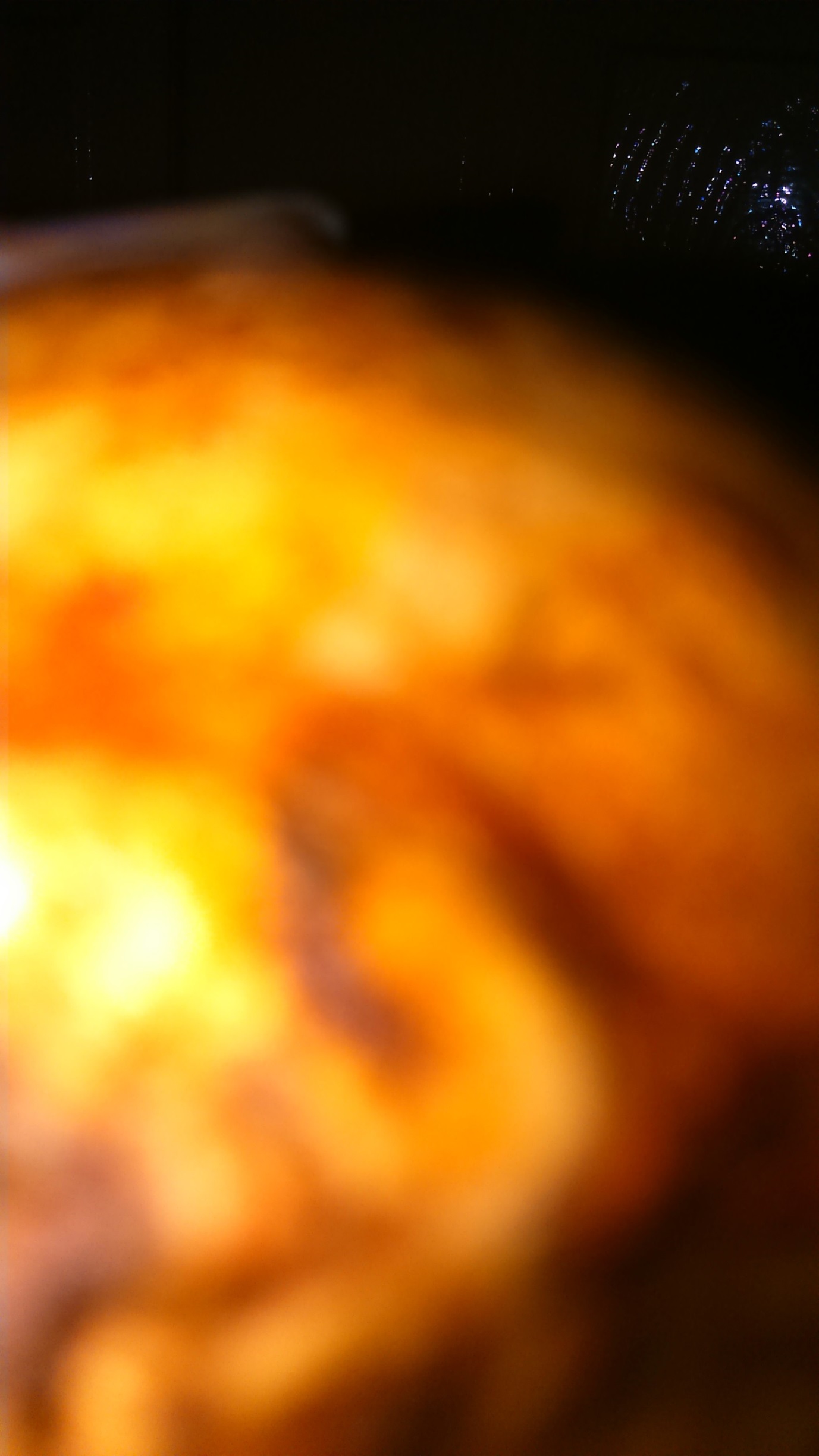 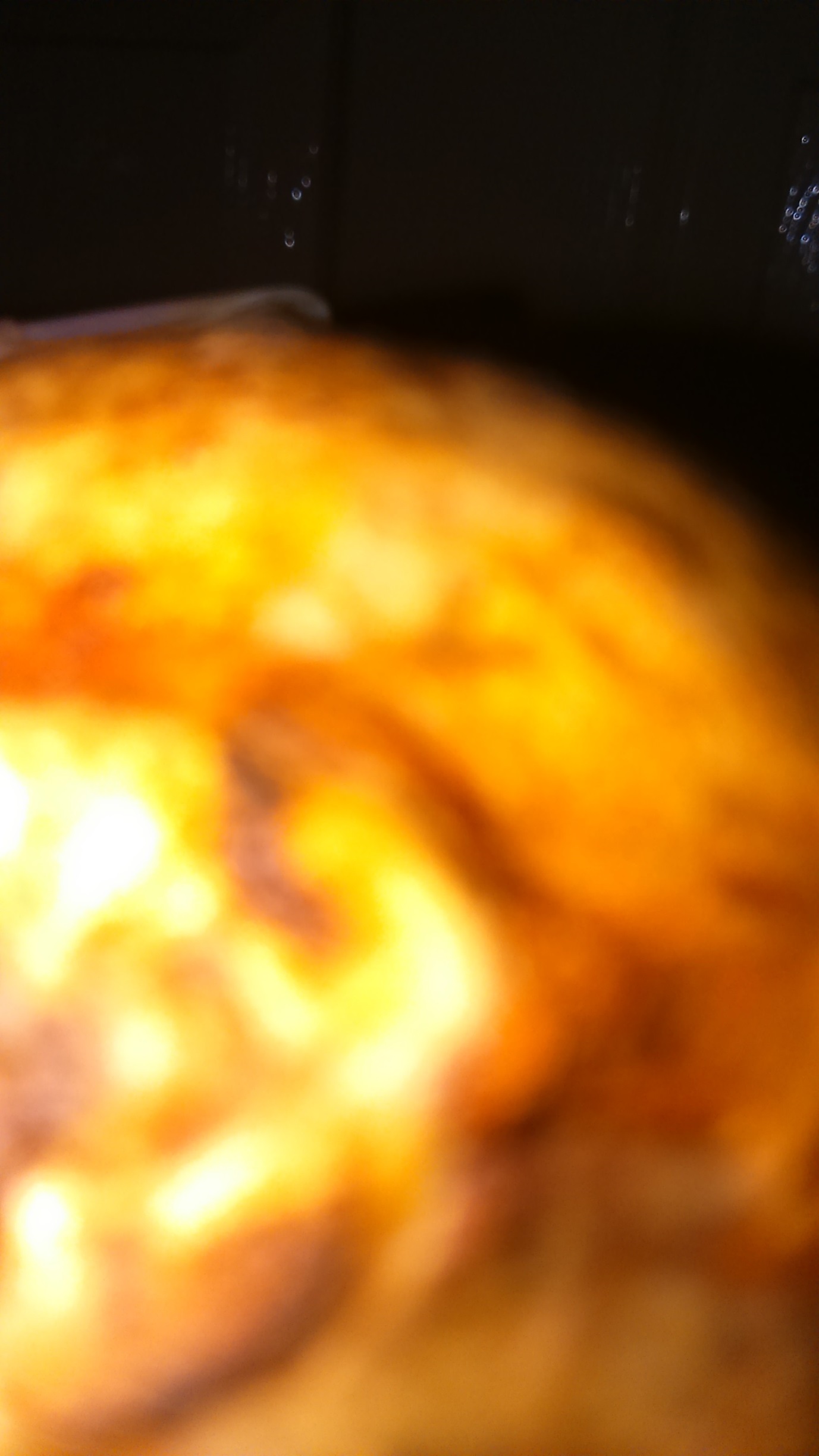 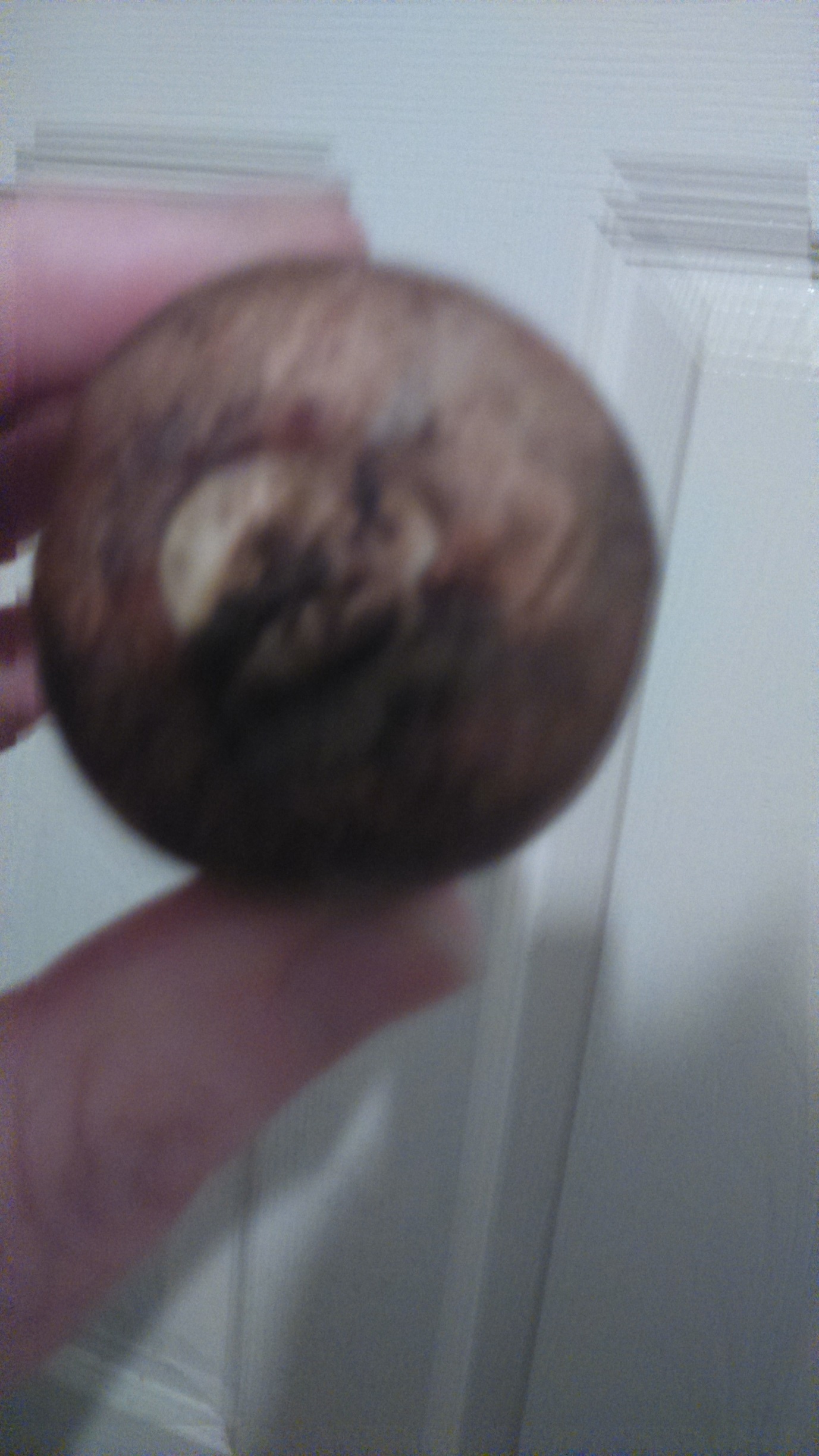 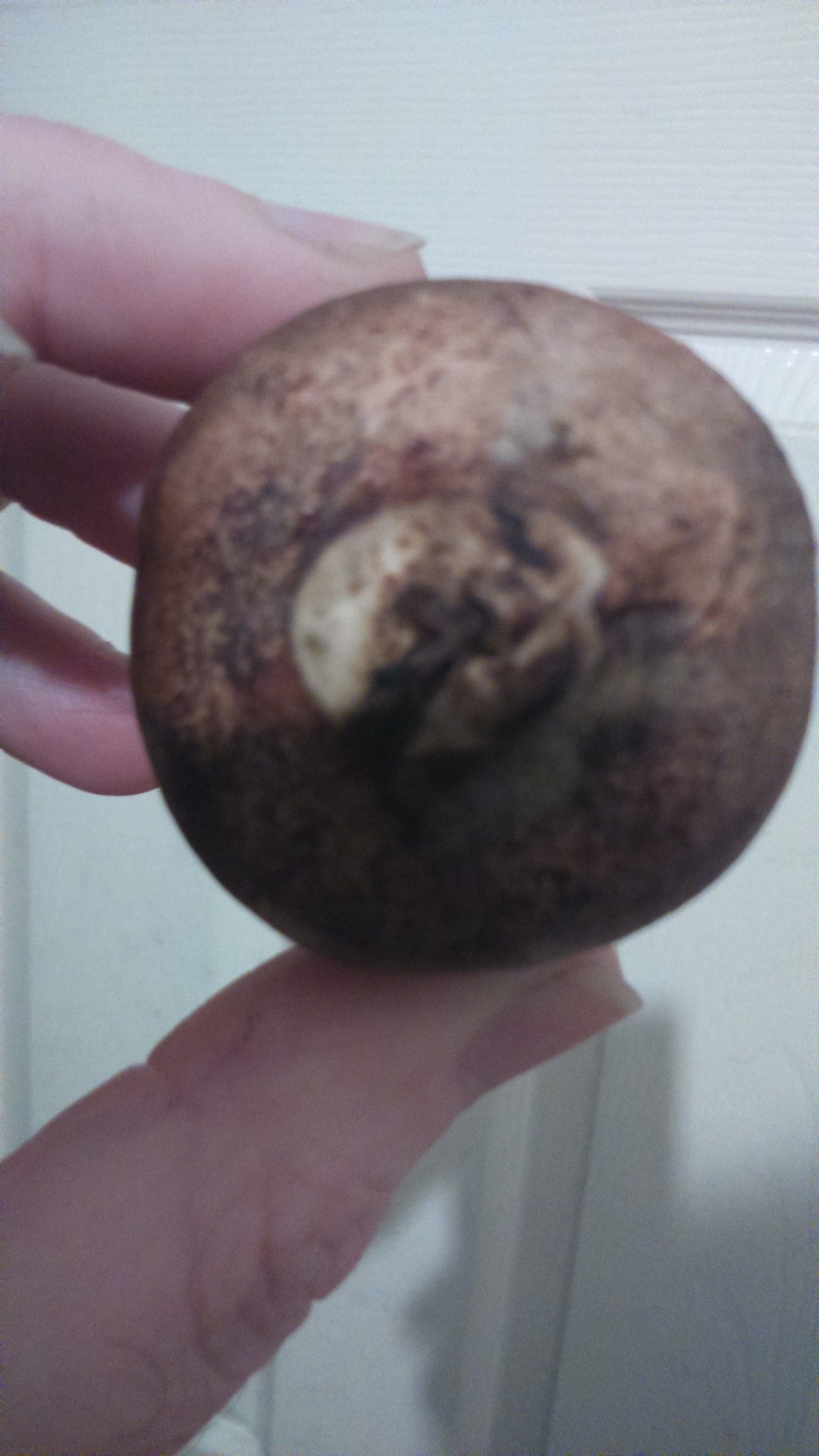 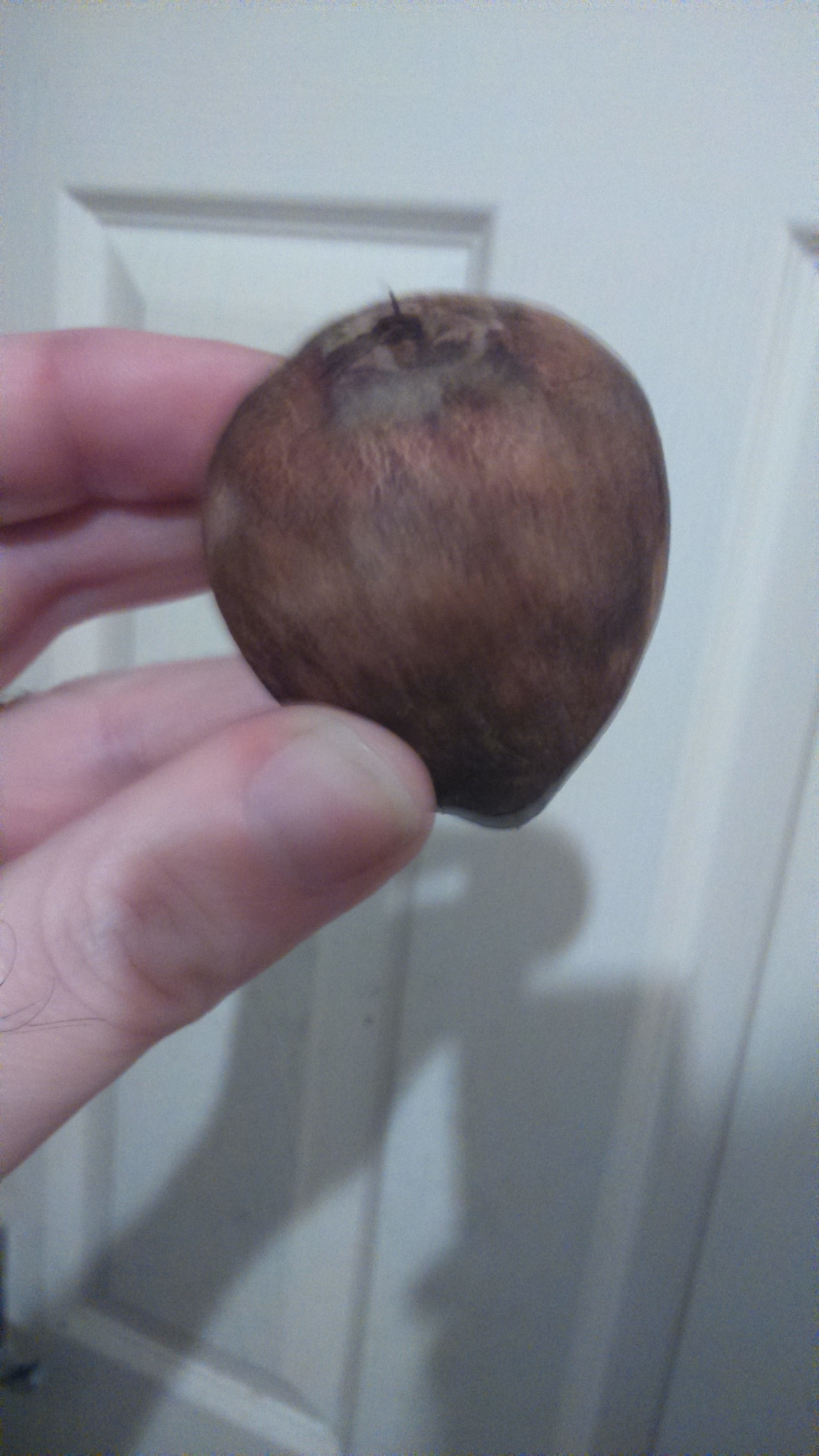 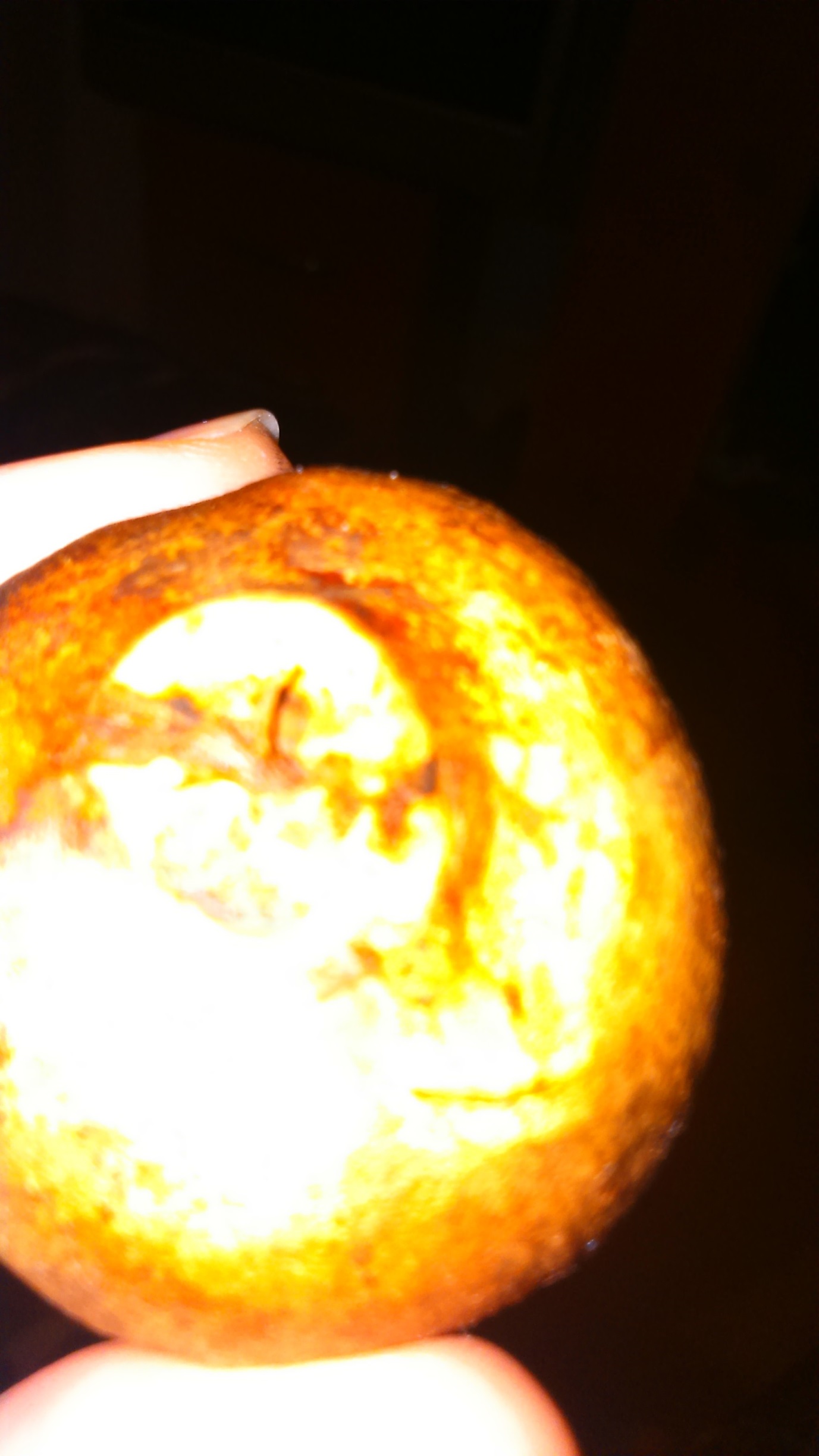 